К Е М Е Р О В С К А Я     О Б Л А С Т Ь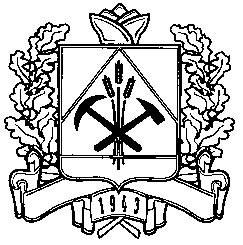 финансовое управление по Таштагольскому районуПРИКАЗот 31 января 2019г. N 11«О внесении изменений в приложение №2 «Перечень и коды главных администраторов доходов бюджета Муниципального образования «Таштагольский муниципальный район»В соответствии с пунктом 2 статьи 20 Бюджетного кодекса Российской Федерации и приказом Министерства финансов Российской Федерации от 08.06.2018 № 132н «Об утверждении Порядка формирования и применения кодов бюджетной классификации Российской Федерации», в целях исполнения бюджета муниципального образования «Таштагольский муниципальный район» в 2019 годуПРИКАЗЫВАЮ:1.Внести в перечень и коды главных администраторов  доходов бюджета Муниципального   образования   «Таштагольский   муниципальный  район» 	 от 25 декабря 2018 №31-рр «О бюджете муниципального образования «Таштагольский муниципальный район» на 2019 год и плановый период 2020 и 2021 годов»  следующие изменения:после строки:дополнить строками следующего содержания:после строки:дополнить строками следующего содержания:после строки:дополнить строками следующего содержания:после строки:дополнить строками следующего содержания:2. Заведующему сектором автоматизированных финансовых расчетов (Вацко В.В.) в течение 3 дней со дня подписания настоящего приказа обеспечить его размещение на сайте муниципального образования «Таштагольский муниципальный район». 3. Отделу доходов (Грачевой Е.А.) довести настоящий приказ до сведения федерального казначейства по Кемеровской области.4. Контроль за исполнением настоящего приказа оставляю за собой.5. Приказ вступает в силу со дня подписания.Заместитель начальника финансовогоуправления по Таштагольскому району         	              	Е.Ф. Васюнова8552 02 19999 05 0000 150Прочие дотации бюджетам муниципальных районов8552 02 20041 05 0000 150Субсидии бюджетам муниципальных районов на строительство, модернизацию, ремонт и содержание автомобильных дорог общего пользования, в том числе дорог в поселениях (за исключением автомобильных дорог федерального значения)8552 02 25081 05 0000 150Субсидии бюджетам муниципальных районов на государственную поддержку спортивных организаций, осуществляющих подготовку спортивного резерва для сборных команд Российской Федерации8552 02 27112 05 0000 150Субсидии бюджетам муниципальных районов на софинансирование капитальных вложений в объекты муниципальной собственности9002 02 20302 05 0000 150Субсидии бюджетам муниципальных районов на обеспечение мероприятий по переселению граждан из аварийного жилищного фонда, в том числе переселению граждан из аварийного жилищного фонда с учетом необходимости развития малоэтажного жилищного строительства, за счет средств бюджетов9002 02 25081 05 0000 150Субсидии бюджетам муниципальных районов на государственную поддержку спортивных организаций, осуществляющих подготовку спортивного резерва для сборных команд Российской Федерации9002 02 25555 05 0000 150Субсидии бюджетам муниципальных районов на реализацию программ формирования современной городской среды9002 02 27112 05 0000 150Субсидии бюджетам муниципальных районов на софинансирование капитальных вложений в объекты муниципальной собственности